Цифровые следы по ДОО программе «Стартинка»1. «ТехноКакТУС»: юные таланты мультипликации//Сайт Государственное бюджетное учреждение дополнительного образования Центр детско-юношеского технического творчества и информационных технологий Пушкинского района Санкт-Петербурга https://cttit.ru/news/2019/04/%C2%ABtexnokaktus%C2%BB-yunyie-talantyi-multiplikaczii.html2. Мультфильм «Свет жизни» (Фильм о «кабеле жизни», который был проложен по дну Ладожского озера в период блокады для снабжения Ленинграда электричеством) на канале Ютуб https://www.youtube.com/watch?v=gkY1wlkxhRM3. Открытый фестиваль детской анимации «Мульт-горой»:Мультфильм «Всем нужна доброта»/Мультстудия «Стартинка», Санкт-Петербург (Возраст 7-10 лет);Мультфильм «Чистота Земли»/ Мультстудия «Стартинка», Санкт-Петербург (Возраст 7-10 лет)Мультфильм «Свет жизни»/Мультстудия «Стартинка», Санкт-Петербург (Возраст 11-13 лет)https://www.mult-goroy.tvorigora.ru/%D0%BA%D0%BE%D0%BD%D0%BA%D1%83%D1%80%D1%81%D0%BD%D1%8B%D0%B5-%D0%BC%D1%83%D0%BB%D1%8C%D1%82%D1%84%D0%B8%D0%BB%D1%8C%D0%BC%D1%8B/%D0%BF%D0%BE%D0%BA%D0%B0%D0%B4%D1%80%D0%BE%D0%B2%D0%B0%D1%8F-%D0%B0%D0%BD%D0%B8%D0%BC%D0%B0%D1%86%D0%B8%D1%8F-%D0%BA%D0%BE%D0%BB%D0%BB%D0%B5%D0%BA%D1%82%D0%B8%D0%B2%D0%BD%D0%B0%D1%8F-%D1%80%D0%B0/4. Якимчук Надежда Авраамовна Создание авторского детского мультфильма//Сетевое издание «Педагогика online» http://aneks.spb.ru/dopolnitelnoe-obrazovanie/sozdanie-avtorskogo-detskogo-multfilma.html 8. Открытая группа «Мульт-создайка» - СПб https://vk.com/club153326769«Цифровые следы» о деятельности педагога (частично)Собственные сайты, страницы педагогаСкриншотАдресКол-во публикаций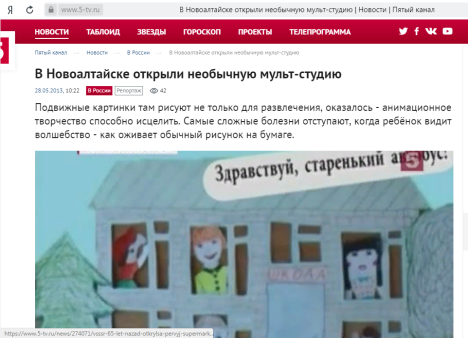 https://www.5-tv.ru/news/70857/Открыли необычную студию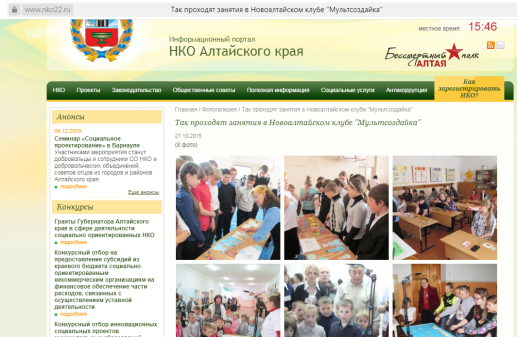 https://www.nko22.ru/projects/multsozdayka/otchet-o-proekte-multsozdayka/https://www.nko22.ru/news/v-novoaltayskom-klube-mulsozdayka-deti-ot-tvorchestva-poluchayut-radost/?sphrase_id=18166https://www.nko22.ru/news/zavershilas-pervaya-smena-pervogo-v-altayskom-krae-multlagerya/?sphrase_id=18166https://www.nko22.ru/projects/multsozdayka/otchet-o-proekte-multsozdayka/?sphrase_id=18166https://www.nko22.ru/photo/801/?sphrase_id=18166https://www.nko22.ru/news/v-altayskom-krae-zavershilsya-festival-detskogo-multiplikatsionnogo-kino-multsozdayka/?sphrase_id=18166https://www.nko22.ru/news/v-altayskom-krae-proydet-pervyy-festival-detskogo-avtorskogo-multiplikatsionnogo-kino/?sphrase_id=18166https://www.nko22.ru/photo/1842/?sphrase_id=18166https://www.nko22.ru/projects/multsozdayka/?sphrase_id=18163https://www.nko22.ru/news/v-novoaltayskom-lagere-orlenok-deti-nauchatsya-sozdavat-multfilmy-/?sphrase_id=18163Грантовый проект «Фестиваль «МультСоздайка»12 публикаций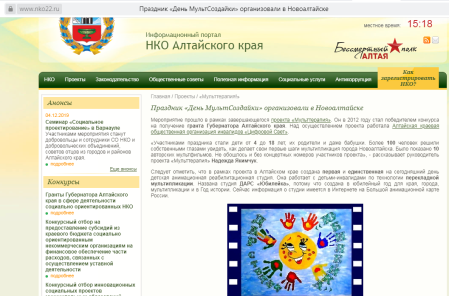 https://www.nko22.ru/projects/multterapiya-/izvestnyy-v-novoaltayske-obshchestvennik-uchit-detey-invalidov-sozdavat-multiplikatsiyu-pro-zhizn/https://www.nko22.ru/projects/multterapiya-/?sphrase_id=5553 https://www.nko22.ru/projects/multterapiya-/prazdnik-den-multsozdayki-organizovali-v-novoaltayske-/https://www.nko22.ru/projects/multterapiya-/vospitanniki-novoaltayskoy-shkoly-internata-dlya-glukhikh-detey-snyali-multfilm-nas-lyubyat-i-zhdut/https://www.nko22.ru/projects/multterapiya-/v-novoaltayske-realizuyut-proekt-multterapiya/Грантовый проект«Мульттерапия»26 публикаций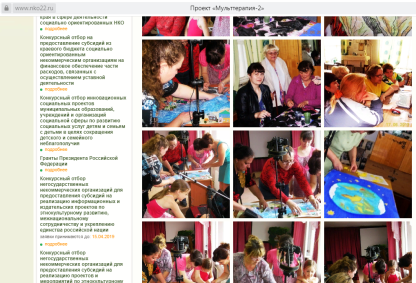 https://www.nko22.ru/photo/1230/?sphrase_id=18163https://www.nko22.ru/photo/674/?sphrase_id=18163https://www.nko22.ru/news/uchastniki-proekta-multterapiya-2-predlozhili-sozdat-v-novoaltayske-obedinenie-multiplikatorov-gorod/?sphrase_id=18163https://www.nko22.ru/nko/meropriyatiya%F6%E8%F4%F0%F4/multfilm-neboleyka-sozdannyy-doshkolnikami-altayskogo-kraya-zanyal-vtoroe-mesto-v-konkurse-multiplik/?sphrase_id=18163https://www.nko22.ru/projects/multterapiya-2-/otchet-o-proekte-multterapiya-2-/?sphrase_id=18163https://www.nko22.ru/news/detskie-tvorcheskie-studii-iz-novoaltayska-prinimayut-uchastie-v-konkurse-sotsialnykh-animatsionnykh/?sphrase_id=18163Грантовый проект «Мульттерапия 2»14 публикаций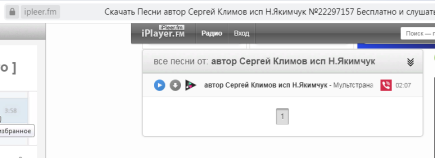 http://ipleer.fm/artist/22297157-Avtor_Sergej_Klimov_Isp_N_YAkimchuk/https://yosounds.ru/?mp3=%D0%B0%D0%B2%D1%82%D0%BE%D1%80+%D0%A1%D0%B5%D1%80%D0%B3%D0%B5%D0%B9+%D0%9A%D0%BB%D0%B8%D0%BC%D0%BE%D0%B2+%D0%B8%D1%81%D0%BF+%D0%9D.%D0%AF%D0%BA%D0%B8%D0%BC%D1%87%D1%83%D0%BAПесня «Мультстрана»3 публикации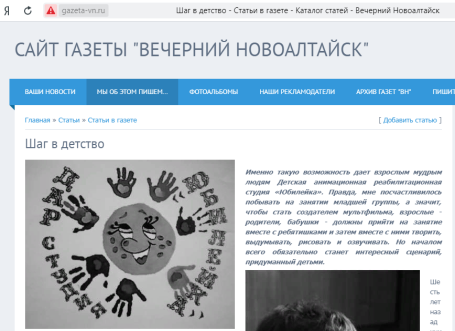 http://gazeta-vn.ru/publ/statja_v_nomere/shag_v_detstvo/1-1-0-81    Шаг в детство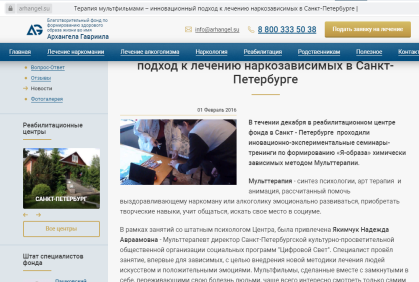 https://arhangel.su/news/terapiya-multfilmami-innovacionnyy-podhod-k-lecheniyu-narkozavisimyh-v-sankt-peterburgeИнновационный подход к лечению зависимостей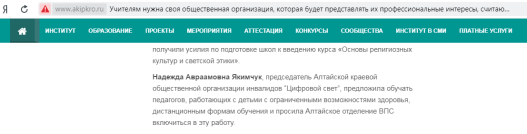 http://www.akipkro.ru/275-altvps/new/2844-1204281223.htmlАКИПКРО ВПС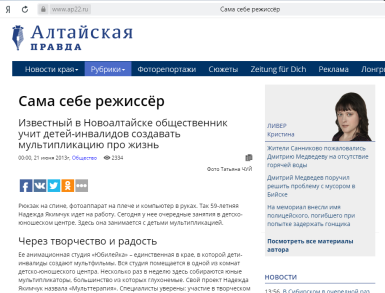 https://www.ap22.ru/paper/paper_9922.html   Сам себе режиссёр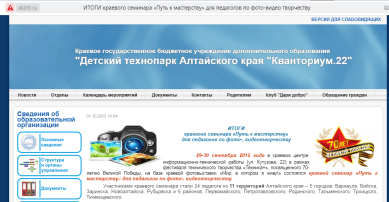 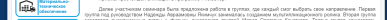 http://akzitr.ru/index.php?catid=41:2011-02-08-09-40-50&id=420:-l-r-&Itemid=78&option=com_content&view=articleКраевой семинар «Путь к мастерству»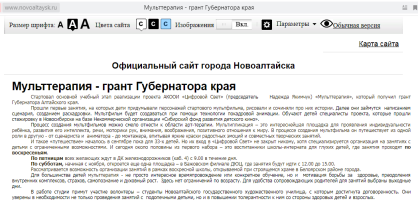 http://www.novoaltaysk.ru/index.php/7460-multterapiya-grant-gubernatora-kraya?template=accessibilityhttp://www.novoaltaysk.ru/index.php/komitety-i-otdely/komitet-po-finansam/index.php/7460-multterapiya-grant-gubernatora-krayaГубернаторский грант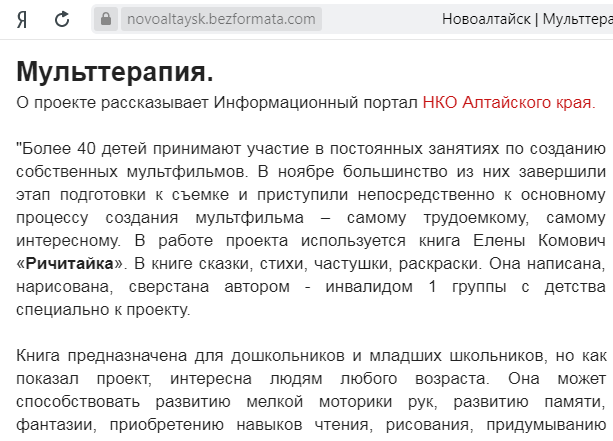 http://novoaltaysk.bezformata.com/listnews/multterapiya/8369886/Безформата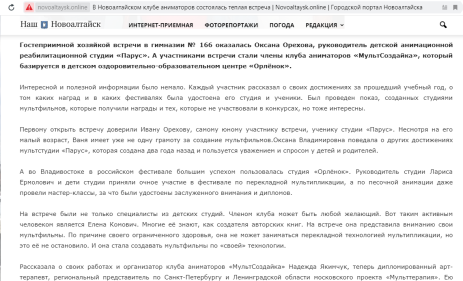 http://novoaltaysk.online/v-novoaltajskom-klube-animatorov-sostoyalas-teplaya-vstrecha/Клуб аниматоров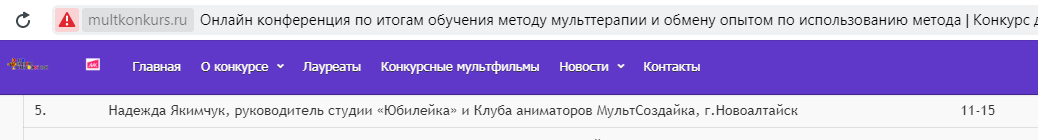 http://multkonkurs.ru/onlayn-konferentsiya/Онлайн-конференция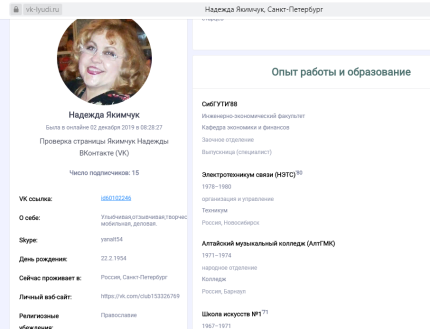 https://vk-lyudi.ru/nadezhda-yakimchuk-sankt-peterburg-60102246.htmlИнформация СкриншотАдресКол-во публикаций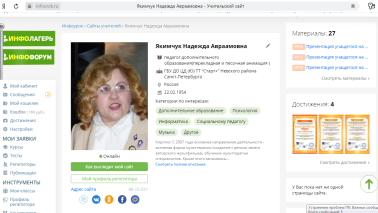 https://infourok.ru/user/yakimchuk-nadezhda-avraamovna27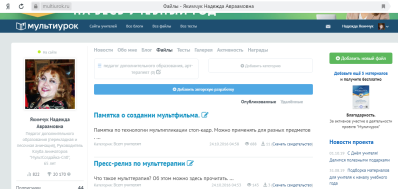 https://multiurok.ru/multsozdaika/files/?&publish=116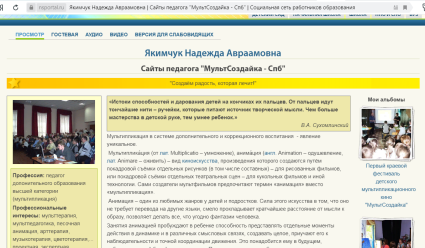 https://nsportal.ru/yakimchuk-nadezhda-avraamovna8 публикаций,  дипломы, грамоты, сертификаты - более 40 (до 2016г.)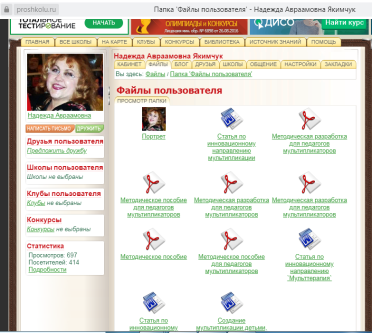 https://proshkolu.ru/user/yana1954/folder/10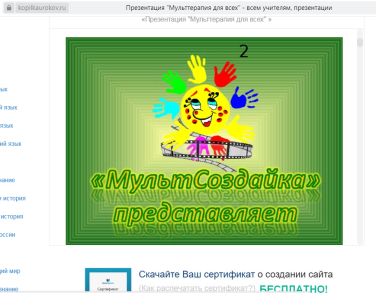 https://kopilkaurokov.ru/vsemUchitelam/presentacii/priezientatsiia-mul-ttierapiia-dlia-vsiekh  4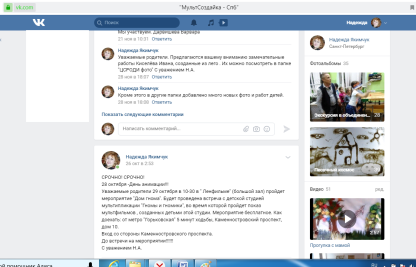 https://vk.com/club15332676913 публикаций, портфолио педагога, портфолио учащихся, видео, фото, рисунки (2016-2019гг.)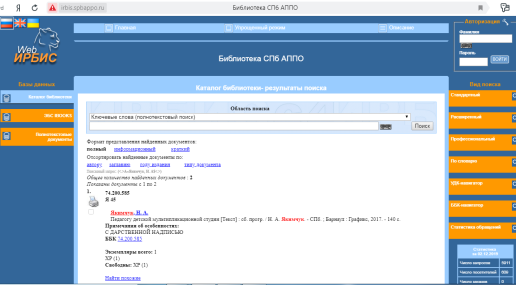 http://irbis.spbappo.ru/cgi-bin/irbis64r_15/cgiirbis_64.exe?LNG=&Z21ID=&I21DBN=IBIS&P21DBN=IBIS&S21STN=1&S21REF=5&S21FMT=fullwebr&C21COM=S&S21CNR=10&S21P01=0&S21P02=1&S21P03=A=&S21STR=%D0%AF%D0%BA%D0%B8%D0%BC%D1%87%D1%83%D0%BA%2C%20%D0%9D.%20%D0%90.Мои книги в библиотеке АППО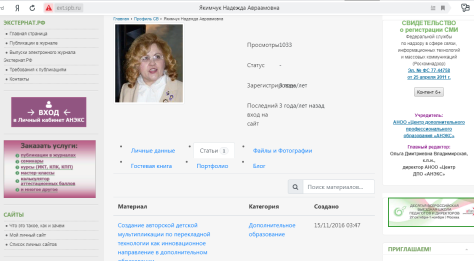 http://ext.spb.ru/a/yana1954.html2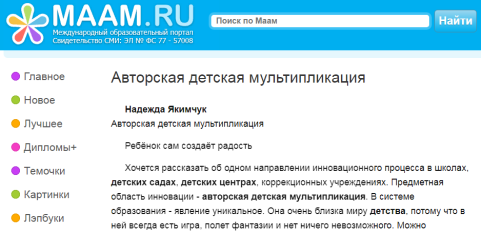 https://www.maam.ru/detskijsad/-multerapija-kak-metod-socializaci-doshkolnikov.html   2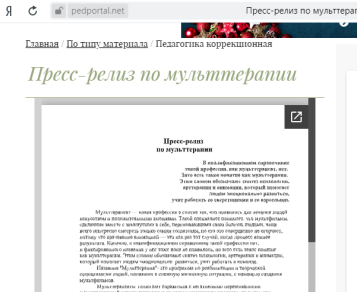 https://pedportal.net/po-tipu-materiala/pedagogika-korrekcionnaya/press-reliz-po-multterapii-3098062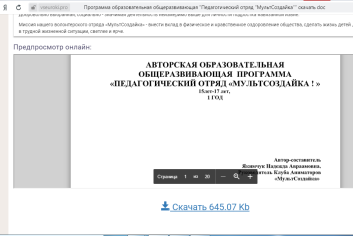 https://vseuroki.pro/doc/programma-obrazovatelnaya-obshcherazvivayushchaya-pedagogicheskiy-otryad-multsozdayka.html2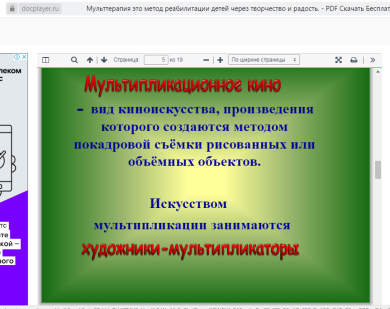 https://docplayer.ru/36758047-Multterapiya-eto-metod-reabilitacii-detey-cherez-tvorchestvo-i-radost.html2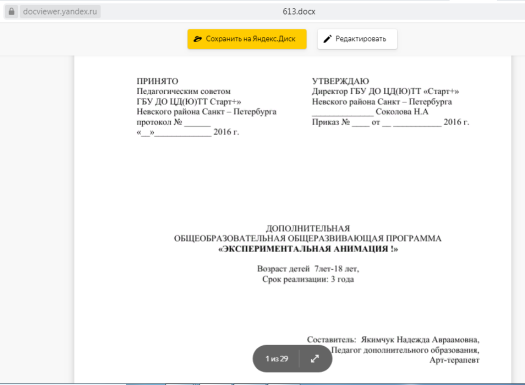 https://docviewer.yandex.ru/view/865303114/?*=0j55VF5yI%2F4i3L8zR%2BY8GEPh8ux7InVybCI6Imh0dHBzOi8vemh1cm5hbHBlZGFnb2cucnUvc2VydmlzeS9tZXJvcHJpeWF0aXlhL2ZhaWx5X2lzaG9kbmlraS82MTMuZG9jeCIsInRpdGxlIjoiNjEzLmRvY3giLCJub2lmcmFtZSI6dHJ1ZSwidWlkIjoiODY1MzAzMTE0IiwidHMiOjE1NzMwMTQ2MTk1MjQsInl1IjoiNzk4OTE5MTQzMTQzNDI5NzkzMCIsInNlcnBQYXJhbXMiOiJsYW5nPXJ1JnRtPTE1NzMwMTQzMjImdGxkPXJ1Jm5hbWU9NjEzLmRvY3gmdGV4dD0lRDElOEYlRDAlQkElRDAlQjglRDAlQkMlRDElODclRDElODMlRDAlQkErJUQwJUJEJUQwJUIwJUQwJUI0JUQwJUI1JUQwJUI2JUQwJUI0JUQwJUIwKyVEMCVCMCVEMCVCMiVEMSU4MCVEMCVCMCVEMCVCMCVEMCVCQyVEMCVCRSVEMCVCMiVEMCVCRCVEMCVCMCslRDAlQkMlRDElODMlRDAlQkIlRDElOEMlRDElODIlRDElODIlRDAlQjUlRDElODAlRDAlQjAlRDAlQkYlRDAlQjglRDElOEYmdXJsPWh0dHBzJTNBLy96aHVybmFscGVkYWdvZy5ydS9zZXJ2aXN5L21lcm9wcml5YXRpeWEvZmFpbHlfaXNob2RuaWtpLzYxMy5kb2N4JmxyPTImbWltZT1kb2N4JmwxMG49cnUmc2lnbj0wMzFlMGEwMjgwMjg2NjMxOTBmOWFmNjVlMGUyZTMwMCZrZXlubz0wIn0%3D&lang=ru      1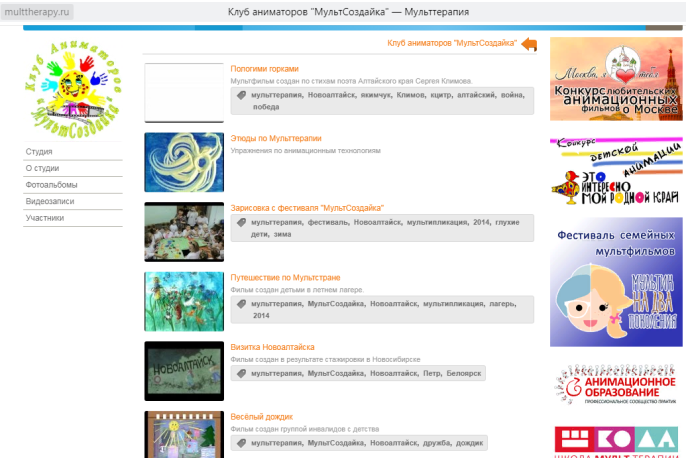 http://multtherapy.ru   50 публ мульт,  в том числе:http://multtherapy.ru/studio/63#video      8 публ мультhttp://multtherapy.ru/studio/64#video       3 публ мультhttp://multtherapy.ru/studio/79#video   3 публ мультhttp://multtherapy.ru/studio/62#video      13 публ мультhttp://multtherapy.ru/studio/72#video     1 публ мультhttp://multtherapy.ru/studio/71#video       2 публ мультhttp://multtherapy.ru/studio/66#video     2 публ мультhttp://multtherapy.ru/studio/69#video    1 публ мультhttp://multtherapy.ru/studio/70#video     3 публ мультhttp://multtherapy.ru/studio/65#video    3 публ мультhttp://multtherapy.ru/studio/68#video    1 публ мультhttp://multtherapy.ru/studio/61#video     1 пуб мультhttp://multtherapy.ru/studio/80#video    2 публ мультhttp://multtherapy.ru/studio/177#video       3 публ мультhttp://multtherapy.ru/studio/67#video     1 публ мультhttp://multtherapy.ru/studio/64#video    3 публ мульт50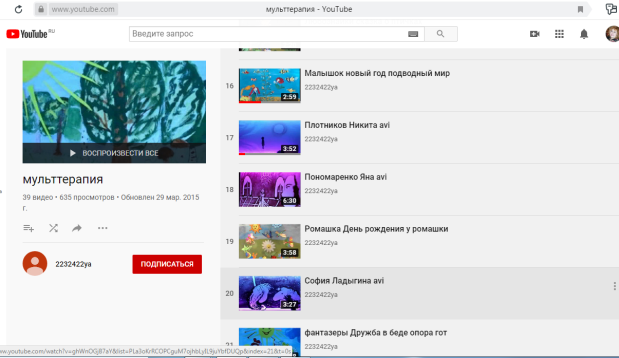 https://www.youtube.com/playlist?list=PLa3oKrRCOPCguM7ojhbLyIL9juYbfDUQp  39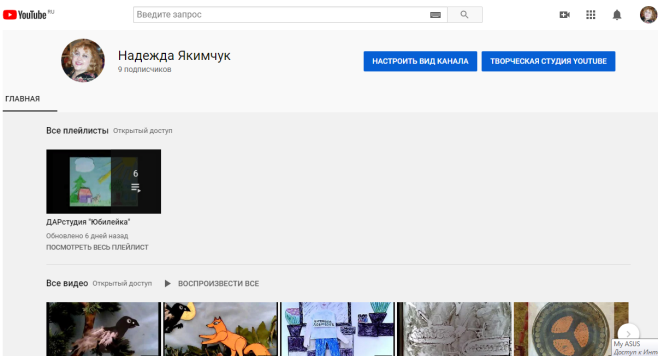 https://www.youtube.com/channel/UC0KKLqBclAvYQLxTlzwVqLQ      12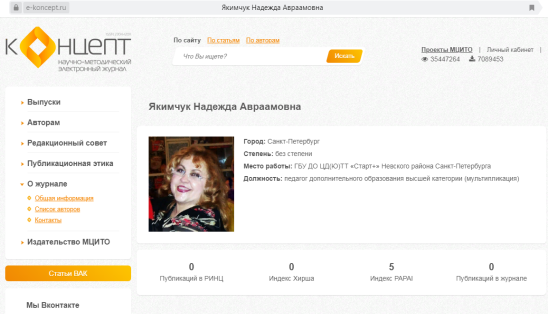 https://e-koncept.ru/author/148054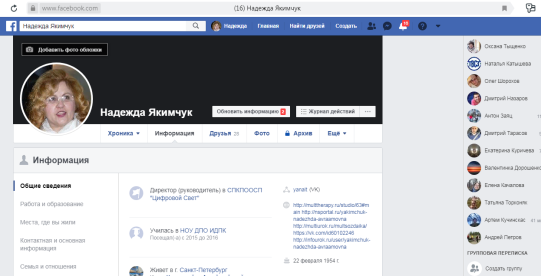 https://www.facebook.com/profile.php?id=100002764780742&lst=100002764780742%3A100002764780742%3A1573093596&sk=friends&source_ref=pb_friends_tlОбщение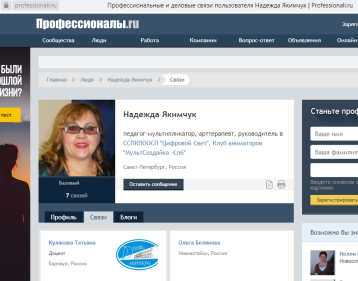 https://professionali.ru/~nadezhda-jakimchuk/    ------Общение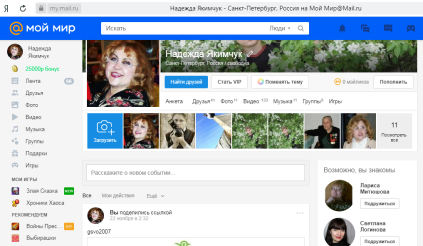 https://my.mail.ru/mail/yanalt/Общение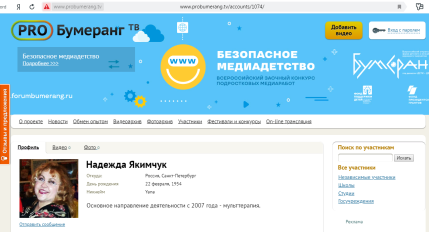 http://www.probumerang.tv/accounts/1074/    ------Общение